







CREATE THE RESPIRATORY SYSTEMThe respiratory system contains the organs we need to get oxygen into our bodies and remove the waster carbon dioxide. Air is taken in via the nose and the mouth into the trachea and bronchi to reach the lungs. In the lung oxygen is diffused from the air into the blood and carbon dioxide is diffused from the blood into the air. The main parts of the respiratory system are listed below. Working in pairs, use the resources available to create a diagram like the one below:What you will need (or anything you think will work well)large roll of paper (wallpaper works well)marker penswhite cardcolouring pens/paintplay doughprint of out the respiratory system
What to do: Firstly, one person should lie on the wallpaper (use the back of the wallpaper if it is patterned, coloured or difficult to draw upon) When they are in position, draw around them, so that there is an outline of their body, like the body outline in the diagramOnce the outline is complete use a pencil to mark where the main parts of the system should be 
Be sure to mark on the body, the following:Now:Using pens, paints or other materials you think would work well, create the diagram belowFor example, you could use stiff card to make the ribs that lie over the lungs. You could use plasticine to mould the shape of the trachea. (You can even draw and colour in the different parts if you do not have many materials)Just have a go and use different materials to make a model of the respiratory system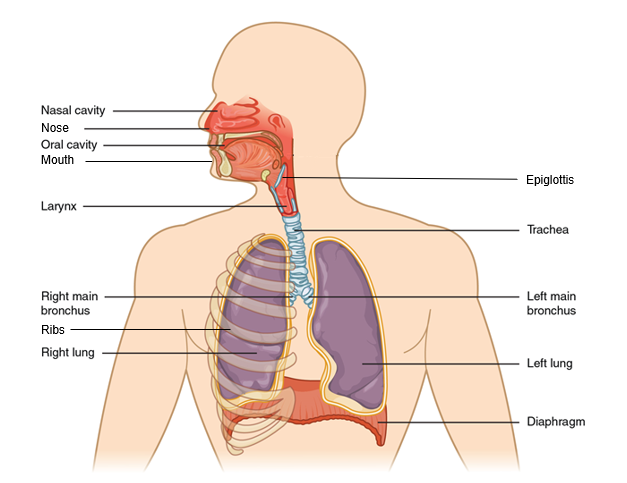 When you are finished, compare and share with the rest of the class.S&C - Can you research and then show the rest of the class how air travels down into the body and what happens when we breathe?left lungright lungnosenasal cavitymouthlarynx tracheabronchusepiglottisribs diaphragm